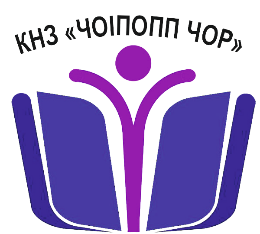 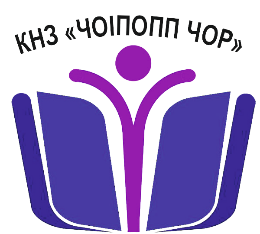 У НОМЕРІ АНОНСОВАНІ НАУКОВО-МЕТОДИЧНІ ЗАХОДИ, ЯКІ ПРОВОДИТИМУТЬСЯ У ТРАВНІ 2024 РОКУ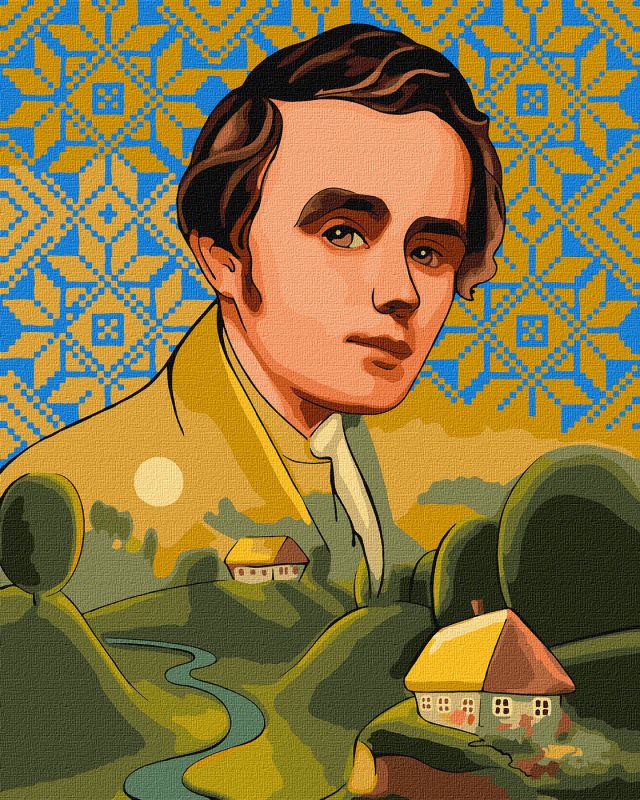 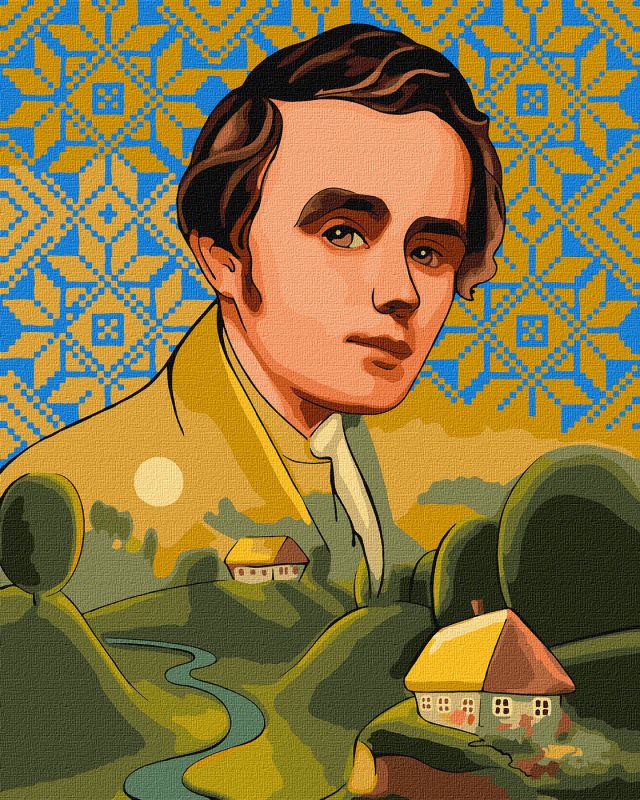 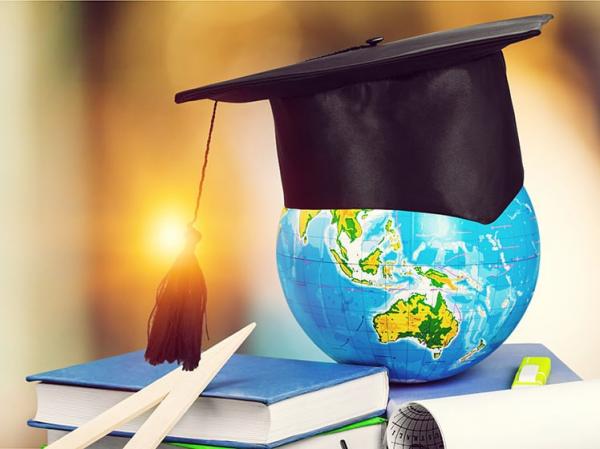 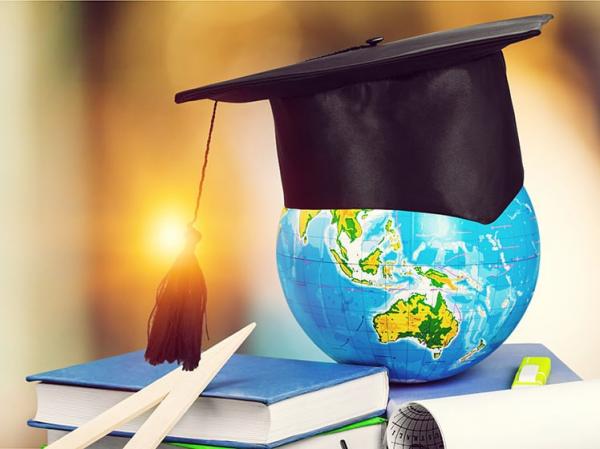 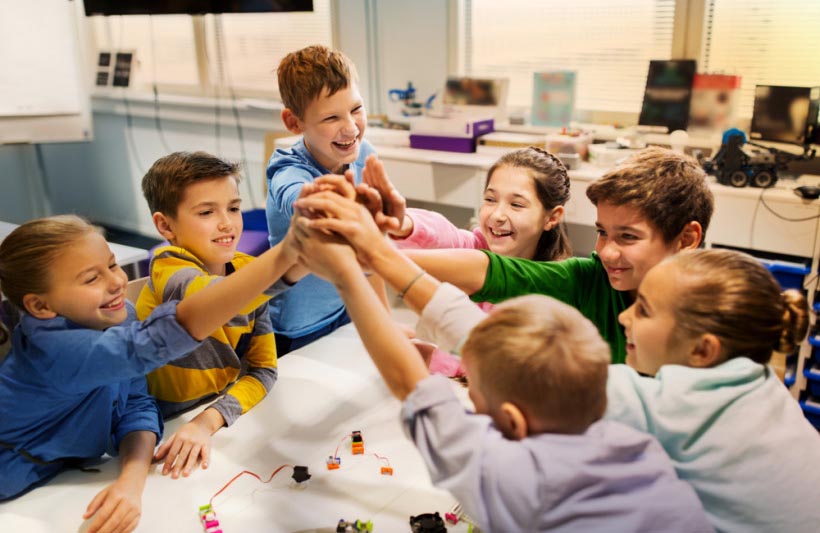 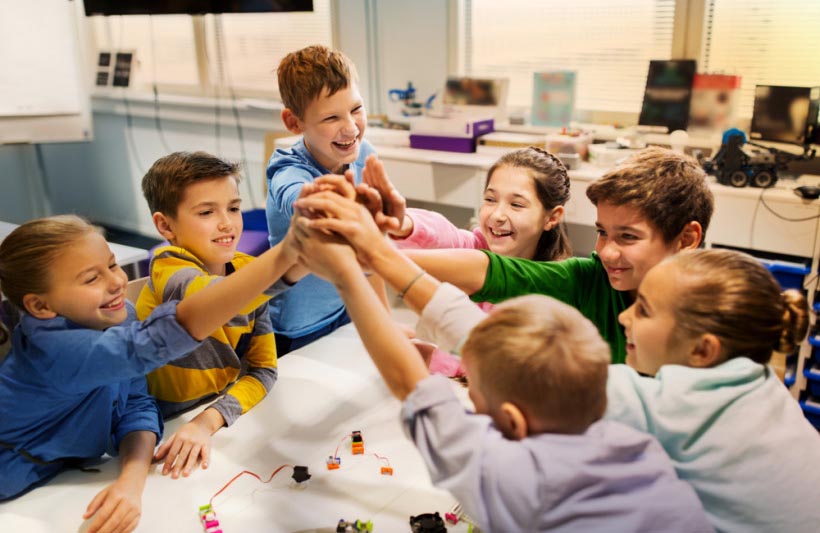 Відповідальні за випуск: Ірина ДРОБОТ, Анастасія ШИНКАРЕНКО 